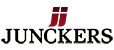 Fabricant : JunckersProduit : JUNCKERS Clip System	Descriptif du systèmeFourniture et pose d'un parquet massif sportif JUNCKERS Clip System Sport, y compris toutes coupes apparentes nécessaires soignées, y compris tous travaux et accessoires de finition d'ouvrage.Caractéristiques générales du parquet JUNCKERS Clip System SportSystème de parquet sportif constitué de lames en hêtre massif SYLVASPORT Premium de 22 mm d’épaisseur, deux rangées de frises séchées et durcies sous presse (120 Tonnes/m2 à 160°C), assemblées par double queue d’aronde montées flottantes par clips métalliques sur sous-couche sportive résiliente.Lames de 3 700 x 129 mm, rainurées et bouvetées sur les 4 côtés et revêtues d’une couche de vernis sur le contre-parement pour contre-balancement.Lames clipsées sur sous-couche sportive de 10 mm Sports Foam.Hauteur du système 32 mmClasse d’usage : 34/Equiv. UPEC>U3SP3 (zones de passage très intense)Certification FSC ou PEFC.Certification FIBA (Fédération Internationale de Basketball).Classement feu : CFL-S1Respecte la norme EN 14904 classe A3Respect de la norme EN 13 629Absorption de choc > 46%
Rebond de balle > 98%Charge roulante > 2500 NCharge ponctuelle > 400 Kg/dm2Nettoyage hebdomadaire à l’autolaveuse suivant recommandations du fabricant.GénéralitésGénéralités pour tout type de pose du parquet JunckersL'orientation, la disposition des joints et de manière générale les caractéristiques de mise en oeuvre des parquets massifs sont conformes aux règles françaises en vigueur et surtout à la norme XP B53-669.Cahier des normesL'ouvrage Fourniture et pose de parquet massif sportif JUNCKERS Clip System Sport devra répondre aux spécifications et prescriptions des normes qui le concernent, et plus particulièrement aux normes suivantes :Relatives au systèmeRelatives aux matériauxRelatives aux préconisations de mise en œuvreNormesIndice de classementLibellé normeDateXP B53-669(B53-669)Parquets et planchers en bois - Classement d'usageFévrier - 2012NormesIndice de classementLibellé normeDateNF EN 14904(P90-143)Sols sportifs - Sols multi-sports intérieurs - SpécificationJuin - 2006NormesIndice de classementLibellé normeDateNF P90-202(P90-202)Salles sportives - Supports de revêtements des sols sportifs - Mise en oeuvreAvril - 2009